Karta szkoleniowa CIRCLETytułInterakcja z technologiami cyfrowymi dla rozrywki i kulturyZakres szkoleniaWybierz co najmniej jedno z poniższych:Słowa kluczowe (metatag)Udostępnianie wideo, odtwarzacz multimedialny, komunikacja, audiobooki, podcastyDostarczone przezCIRCLEJęzykPLCele i efekty uczenia sięCele i efekty uczenia sięPod koniec tego modułu będziesz mógł:Zapoznac się z nowymi usługami IT dla rozrywkiCzytanie książek, słuchanie muzyki, ponowne oglądanie ulubionego filmu …Odkryc nowe rozwiązania dla płatności cyfrowychBezpieczne i niezawodnePoznać DigComp 2.1Oficjalne unijne ramy kształcenia i szkolenia w zakresie umiejętności cyfrowych dla wszystkich obywateli UEPod koniec tego modułu będziesz mógł:Zapoznac się z nowymi usługami IT dla rozrywkiCzytanie książek, słuchanie muzyki, ponowne oglądanie ulubionego filmu …Odkryc nowe rozwiązania dla płatności cyfrowychBezpieczne i niezawodnePoznać DigComp 2.1Oficjalne unijne ramy kształcenia i szkolenia w zakresie umiejętności cyfrowych dla wszystkich obywateli UEOpisOpisW ciągu ostatnich kilku lat technologie cyfrowe radykalnie zmieniły sposób, w jaki konsumujemy produkty i usługi z branży rozrywkowej.W kontekście tego modułu szkoleniowego zapoznasz się z popularnymi usługami cyfrowymi dla własnej przyjemności spędzania wolnego czasu – niech to będzie czytanie książki, oglądanie filmu lub słuchanie ulubionego muzyka.Nie ma wątpliwości, że usługi takie jak YouTube, Netflix, Audible itp. zakłóciły sposób spędzania czasu w internecie i pielęgnowania własnych zainteresowań/hobby.W dzisiejszych czasach ludzie coraz bardziej przyzwyczajają się (i czują się komfortowo) do szybkiego i „natychmiastowego” zaspakajania potrzeb, co wyjaśnia, dlaczego takie usługi cieszą się tego rodzaju światowym sukcesem i uznaniem.Te usługi cyfrowe eliminują wszelkie bariery opóźnienia czasowego od momentu pojawienia się potrzeby do jej zaspokojenia.Kina, biblioteki, teatry, muzea i tym podobne są zastępowane przez ich odpowiedniki 2.0.Organizacje należące do tej tradycyjnej branży (tj. kultury i rozrywki) nadrabiają zaległości, ponieważ wielu gigantów technologicznych uczyniło ten trend swoją podstawową działalnością, z ryzykiem całkowitego przyćmienia samych siebie.W ciągu ostatnich kilku lat technologie cyfrowe radykalnie zmieniły sposób, w jaki konsumujemy produkty i usługi z branży rozrywkowej.W kontekście tego modułu szkoleniowego zapoznasz się z popularnymi usługami cyfrowymi dla własnej przyjemności spędzania wolnego czasu – niech to będzie czytanie książki, oglądanie filmu lub słuchanie ulubionego muzyka.Nie ma wątpliwości, że usługi takie jak YouTube, Netflix, Audible itp. zakłóciły sposób spędzania czasu w internecie i pielęgnowania własnych zainteresowań/hobby.W dzisiejszych czasach ludzie coraz bardziej przyzwyczajają się (i czują się komfortowo) do szybkiego i „natychmiastowego” zaspakajania potrzeb, co wyjaśnia, dlaczego takie usługi cieszą się tego rodzaju światowym sukcesem i uznaniem.Te usługi cyfrowe eliminują wszelkie bariery opóźnienia czasowego od momentu pojawienia się potrzeby do jej zaspokojenia.Kina, biblioteki, teatry, muzea i tym podobne są zastępowane przez ich odpowiedniki 2.0.Organizacje należące do tej tradycyjnej branży (tj. kultury i rozrywki) nadrabiają zaległości, ponieważ wielu gigantów technologicznych uczyniło ten trend swoją podstawową działalnością, z ryzykiem całkowitego przyćmienia samych siebie.Zawartość ułożona na 3 poziomachZawartość ułożona na 3 poziomachModuł: Interakcja z technologiami cyfrowymi dla rozrywki i kulturyCzęść 1: Branża rozrywki cyfrowej		Rozdział 1.1: Tło i wprowadzenie		 YouTube		 Prime Video		 Netflix		 Disney+	 Apple TV		 Audible		 Spotify		 iTunes		 Aplikacje i usługi cyfrowe do czytania książek onlineCzęść : Cyfrowy przelew pieniędzy		Najlepsze aplikacje do płatności mobilnych na rok 2021Część : Zakres DigComp 		 Co to jest DigComp?sługi cyfrowe eliminują wszelkie bariery opóźnienia czasowego od momentu pojawienia się potrzeby do jej zaspokojenia.Kina, biblioteki, teatry, muzea i tym podobne są zastępowane przez ich odpowiedniki 2.0.Organizacje należące do tej tradycyjnej branży (tj. kultury i rozrywki) nadrabiają zaległości, ponieważ wielu gigantów technologicznych uczyniło ten trend swoją podstawową działalnością, z ryzykiem całkowitego przyćmienia samych siebieJeśli chodzi o rozrywkę cyfrową, YouTube nie zna konkurencji. Założony w lutym 2005 roku przez Chada Hurleya, Steve'a Chen e Jawed Karima (byłych pracowników PayPal), YouTube to platforma do udostępniania filmów, która na dzień dzisiejszy liczy miliardy użytkowników.Już w 2006 roku Google dostrzegł niesamowity potencjał YouTube i kupił go za 1,65 miliarda dolarów. Jeśli pielęgnujesz jakiekolwiek hobby, YouTube może zaoferować Ci tysiące filmów do rozrywki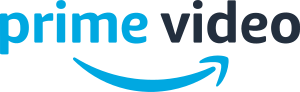 Tam, gdzie jest okazja biznesowa, najprawdopodobniej jest w to zaangażowane nazwisko Jeffa Bezosa. Prime Video to usługa Amazon na żądanie.Pierwotnie wprowadzony na rynek w 2006 roku, od dziś Prime Video ma wyłączne prawo do niektórych z największych hollywoodzkich hitów – jak saga o Jamesie Bondzie – oraz wydarzeń sportowych, takich jak Liga Mistrzów UEFA i Superpuchar UEFA.Uruchomiona w 2019 r. Disney+ to najnowsza usługa wideo na żądanie dostępna na rynku.Dostrzegając ten trend, Walt Disney Company wykorzystał „kluczowe” tytuły Disneya, a także Pixar, 20th Century Studios Marvel, Lucas Films (wydawca Gwiezdnych Wojen), National Geographic i wiele innych.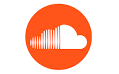 Google Pay to szybki i prosty sposób płacenia telefonem, który umożliwia szybkie płatności w aplikacjach, witrynach internetowych i sklepach. Nie ma maksymalnego limitu transakcji podczas korzystania z telefonu i karty. Twoje dane do płatności są również chronione wieloma warstwami zabezpieczeń, dzięki czemu możesz płacić spokojnie – przez cały czas. (źródło: https://pay.google.com/)PayPal zapewnia łatwy i szybki sposób wysyłania i żądania pieniędzy online. Możesz przesyłać pieniądze (za granicę) do rodziny, przyjaciół, sklepów internetowych i serwisów aukcyjnych, takich jak eBay. Jeśli robisz zakupy online i widzisz logo PayPal w witrynie sprzedawcy, oznacza to, że możesz płacić za pomocą systemu PayPal.Każdy może przesłać Ci pieniądze, używając Twojego adresu e-mail. Twój adres e-mail jest powiązany z Twoim osobistym kontem PayPal. Otrzymasz powiadomienie e-mail za każdym razem, gdy otrzymasz płatność, a płatność pojawi się na Twoim koncie.Otwarcie konta PayPal jest bezpłatne. Opłaty będą naliczane w zależności od dokonanej płatności:Płatności osobiste: Płatności na rzecz przyjaciół i rodziny są bezpłatne, pod warunkiem, że do ich wysyłania używasz salda PayPal lub konta bankowego. Jeśli użyjesz karty kredytowej, odbiorca zostanie obciążony odpowiednimi opłatami. Jednak jako nadawca możesz oświadczyć, że  poniesiesz te opłaty.Płatności komercyjne: jeśli kupisz towar, odbiorca (sprzedawca) zostanie obciążony odpowiednimi opłatami. Kliknij Opłaty na dole dowolnego konta PayPal, aby zobaczyć przegląd tych opłat. (źródło: https://www.paypal.com)Appley pay zastępuje fizyczną kartę i gotówkę poprzez łatwiejszą, bezpieczniejszą i bardziej prywatną metodą płatności — niezależnie od tego, czy jesteś w sklepie, w internecie, czy wysyłasz gotówkę znajomym lub rodzinie. To pieniądze, w nowoczesnej formie.Apple Pay jest prosty w konfiguracji. Wystarczy dodać kartę kredytową lub debetową do aplikacji Portfel na iPhonie i gotowe. Nadal otrzymujesz wszystkie nagrody i korzyści swojej karty — więc nie przegapisz żadnych ciężko zarobionych punktów ani mil.Apple Pay jest wbudowane w iPhone'a, Apple Watch, Maca i iPada. Bez osobnej aplikacji do pobrania. Bez skomplikowanych procesów do ukończenia. Bez kłopotów. (źródło: https://www.apple.com/apple-pay/) Samsung pay to system płatności mobilnych, który umożliwia korzystanie ze smartfona do płacenia w sklepach detalicznych na całym świecie. W dzisiejszych czasach ludzie często mają smartfona w ręku, więc Samsung Pay pozwala im zrezygnować  z plastikowych kart i używać telefonu również do dokonywania płatności. Samsung Pay jest nie tylko darmowy, ale Samsung zapewnia również punkty lojalnościowe za korzystanie z Samsung Pay do transakcji. Punkty te można następnie wymienić na różne produkty u wielu oficjalnych partnerów detalicznych Samsung Pay.Co więcej, Samsung i jego partnerzy bankowi od czasu do czasu organizują różne promocje. (źródło: https://www.samsung.com/in/support/mobile-devices/samsung-pay-what-is-it-where-is-it-and-how-to-use-it/)Cash App (wkrótce dostępna również w UE, miej na nią oko) to najprostszy sposób na wysyłanie pieniędzy, wydawanie pieniędzy, oszczędzanie pieniędzy i kupowanie kryptowalut. Wierzymy w zapewnienie każdemu dostępu do ważnych usług finansowych, aby mogli w pełni uczestniczyć w gospodarce. Oto jak to działa: 1. pobierz aplikację na iPhone'a lub Androida, 2. utwórz konto Cash App, 3. podłącz Cash App do swojego konta bankowego, 4. dodaj gotówkę do Cash App. Gdy masz pieniądze w aplikacji Cash App, możesz: wysyłać pieniądze znajomym / krewnym, otrzymywać pieniądze od znajomych / krewnych, płacić za rzeczy (źródło: https://cash.app/help/us/en-us/6485-getting-started-with-cash-app) Venmo (dostępne na razie tylko w Stanach, wśród największych graczy na rynku) sprawia, że ​​wysyłanie pieniędzy jest bezpieczne, proste i społeczne. Możesz udostępniać, łączyć się i dzielić zakupy ze znajomymi. Venmo to miejsce, w którym Twoje pieniądze mają znaczenie. Zaprojektowany jako platforma społecznościowa peer-to-peer, mobilny hub do obsługi pieniędzy, dzięki czemu możesz skupić się na chwilach. Od cyfrowych wpłat bezpośrednich po karty debetowe i kredytowe Venmo, Venmo zapewnia elastyczność i kontrolę, aby pomóc zarządzać pieniędzmi na swój sposób. (źródło: https://venmo.com/resources/why-venmo/) Moduł: Interakcja z technologiami cyfrowymi dla rozrywki i kulturyCzęść 1: Branża rozrywki cyfrowej		Rozdział 1.1: Tło i wprowadzenie		 YouTube		 Prime Video		 Netflix		 Disney+	 Apple TV		 Audible		 Spotify		 iTunes		 Aplikacje i usługi cyfrowe do czytania książek onlineCzęść : Cyfrowy przelew pieniędzy		Najlepsze aplikacje do płatności mobilnych na rok 2021Część : Zakres DigComp 		 Co to jest DigComp?sługi cyfrowe eliminują wszelkie bariery opóźnienia czasowego od momentu pojawienia się potrzeby do jej zaspokojenia.Kina, biblioteki, teatry, muzea i tym podobne są zastępowane przez ich odpowiedniki 2.0.Organizacje należące do tej tradycyjnej branży (tj. kultury i rozrywki) nadrabiają zaległości, ponieważ wielu gigantów technologicznych uczyniło ten trend swoją podstawową działalnością, z ryzykiem całkowitego przyćmienia samych siebieJeśli chodzi o rozrywkę cyfrową, YouTube nie zna konkurencji. Założony w lutym 2005 roku przez Chada Hurleya, Steve'a Chen e Jawed Karima (byłych pracowników PayPal), YouTube to platforma do udostępniania filmów, która na dzień dzisiejszy liczy miliardy użytkowników.Już w 2006 roku Google dostrzegł niesamowity potencjał YouTube i kupił go za 1,65 miliarda dolarów. Jeśli pielęgnujesz jakiekolwiek hobby, YouTube może zaoferować Ci tysiące filmów do rozrywkiTam, gdzie jest okazja biznesowa, najprawdopodobniej jest w to zaangażowane nazwisko Jeffa Bezosa. Prime Video to usługa Amazon na żądanie.Pierwotnie wprowadzony na rynek w 2006 roku, od dziś Prime Video ma wyłączne prawo do niektórych z największych hollywoodzkich hitów – jak saga o Jamesie Bondzie – oraz wydarzeń sportowych, takich jak Liga Mistrzów UEFA i Superpuchar UEFA.Uruchomiona w 2019 r. Disney+ to najnowsza usługa wideo na żądanie dostępna na rynku.Dostrzegając ten trend, Walt Disney Company wykorzystał „kluczowe” tytuły Disneya, a także Pixar, 20th Century Studios Marvel, Lucas Films (wydawca Gwiezdnych Wojen), National Geographic i wiele innych.Google Pay to szybki i prosty sposób płacenia telefonem, który umożliwia szybkie płatności w aplikacjach, witrynach internetowych i sklepach. Nie ma maksymalnego limitu transakcji podczas korzystania z telefonu i karty. Twoje dane do płatności są również chronione wieloma warstwami zabezpieczeń, dzięki czemu możesz płacić spokojnie – przez cały czas. (źródło: https://pay.google.com/)PayPal zapewnia łatwy i szybki sposób wysyłania i żądania pieniędzy online. Możesz przesyłać pieniądze (za granicę) do rodziny, przyjaciół, sklepów internetowych i serwisów aukcyjnych, takich jak eBay. Jeśli robisz zakupy online i widzisz logo PayPal w witrynie sprzedawcy, oznacza to, że możesz płacić za pomocą systemu PayPal.Każdy może przesłać Ci pieniądze, używając Twojego adresu e-mail. Twój adres e-mail jest powiązany z Twoim osobistym kontem PayPal. Otrzymasz powiadomienie e-mail za każdym razem, gdy otrzymasz płatność, a płatność pojawi się na Twoim koncie.Otwarcie konta PayPal jest bezpłatne. Opłaty będą naliczane w zależności od dokonanej płatności:Płatności osobiste: Płatności na rzecz przyjaciół i rodziny są bezpłatne, pod warunkiem, że do ich wysyłania używasz salda PayPal lub konta bankowego. Jeśli użyjesz karty kredytowej, odbiorca zostanie obciążony odpowiednimi opłatami. Jednak jako nadawca możesz oświadczyć, że  poniesiesz te opłaty.Płatności komercyjne: jeśli kupisz towar, odbiorca (sprzedawca) zostanie obciążony odpowiednimi opłatami. Kliknij Opłaty na dole dowolnego konta PayPal, aby zobaczyć przegląd tych opłat. (źródło: https://www.paypal.com)Appley pay zastępuje fizyczną kartę i gotówkę poprzez łatwiejszą, bezpieczniejszą i bardziej prywatną metodą płatności — niezależnie od tego, czy jesteś w sklepie, w internecie, czy wysyłasz gotówkę znajomym lub rodzinie. To pieniądze, w nowoczesnej formie.Apple Pay jest prosty w konfiguracji. Wystarczy dodać kartę kredytową lub debetową do aplikacji Portfel na iPhonie i gotowe. Nadal otrzymujesz wszystkie nagrody i korzyści swojej karty — więc nie przegapisz żadnych ciężko zarobionych punktów ani mil.Apple Pay jest wbudowane w iPhone'a, Apple Watch, Maca i iPada. Bez osobnej aplikacji do pobrania. Bez skomplikowanych procesów do ukończenia. Bez kłopotów. (źródło: https://www.apple.com/apple-pay/) Samsung pay to system płatności mobilnych, który umożliwia korzystanie ze smartfona do płacenia w sklepach detalicznych na całym świecie. W dzisiejszych czasach ludzie często mają smartfona w ręku, więc Samsung Pay pozwala im zrezygnować  z plastikowych kart i używać telefonu również do dokonywania płatności. Samsung Pay jest nie tylko darmowy, ale Samsung zapewnia również punkty lojalnościowe za korzystanie z Samsung Pay do transakcji. Punkty te można następnie wymienić na różne produkty u wielu oficjalnych partnerów detalicznych Samsung Pay.Co więcej, Samsung i jego partnerzy bankowi od czasu do czasu organizują różne promocje. (źródło: https://www.samsung.com/in/support/mobile-devices/samsung-pay-what-is-it-where-is-it-and-how-to-use-it/)Cash App (wkrótce dostępna również w UE, miej na nią oko) to najprostszy sposób na wysyłanie pieniędzy, wydawanie pieniędzy, oszczędzanie pieniędzy i kupowanie kryptowalut. Wierzymy w zapewnienie każdemu dostępu do ważnych usług finansowych, aby mogli w pełni uczestniczyć w gospodarce. Oto jak to działa: 1. pobierz aplikację na iPhone'a lub Androida, 2. utwórz konto Cash App, 3. podłącz Cash App do swojego konta bankowego, 4. dodaj gotówkę do Cash App. Gdy masz pieniądze w aplikacji Cash App, możesz: wysyłać pieniądze znajomym / krewnym, otrzymywać pieniądze od znajomych / krewnych, płacić za rzeczy (źródło: https://cash.app/help/us/en-us/6485-getting-started-with-cash-app) Venmo (dostępne na razie tylko w Stanach, wśród największych graczy na rynku) sprawia, że ​​wysyłanie pieniędzy jest bezpieczne, proste i społeczne. Możesz udostępniać, łączyć się i dzielić zakupy ze znajomymi. Venmo to miejsce, w którym Twoje pieniądze mają znaczenie. Zaprojektowany jako platforma społecznościowa peer-to-peer, mobilny hub do obsługi pieniędzy, dzięki czemu możesz skupić się na chwilach. Od cyfrowych wpłat bezpośrednich po karty debetowe i kredytowe Venmo, Venmo zapewnia elastyczność i kontrolę, aby pomóc zarządzać pieniędzmi na swój sposób. (źródło: https://venmo.com/resources/why-venmo/) Treść w punktachTreść w punktach5 haseł do słownika5 haseł do słownikaUsługa przesyłania strumieniowego: Usługa przesyłania strumieniowego to internetowy dostawca usług rozrywkowych — zazwyczaj wideo i muzyki — który udostępnia treści za pośrednictwem połączenia internetowego z profilem subskrybenta.Cloud: Chmura: przechowywanie online i cyfrowa biblioteka plików (audio, zdjęcia itp.) z dowolnego miejsca / w dowolnym czasie, chronione poświadczeniami dostępu.Subskrypcja online: (zwykle) miesięczna opłata uiszczana przez użytkownika za dostęp do usług cyfrowych.Pieniądze cyfrowe: dowolna forma waluty, która istnieje tylko w formacie cyfrowym. Pieniądze cyfrowe są zazwyczaj wymieniane za pomocą kart kredytowych, systemów płatności online i – ostatnio – ogólnie kryptowalut.Szyfrowanie danych: proces IT przekształcający dane i informacje w kod, chroniący dostęp i wykorzystanie tych danych z nieautoryzowanych źródeł. Zaszyfrowane dane mogą być odczytywane i dostępne tylko dla tych, którzy posiadają poprawny klucz deszyfrujący (tj. hasło). Usługa przesyłania strumieniowego: Usługa przesyłania strumieniowego to internetowy dostawca usług rozrywkowych — zazwyczaj wideo i muzyki — który udostępnia treści za pośrednictwem połączenia internetowego z profilem subskrybenta.Cloud: Chmura: przechowywanie online i cyfrowa biblioteka plików (audio, zdjęcia itp.) z dowolnego miejsca / w dowolnym czasie, chronione poświadczeniami dostępu.Subskrypcja online: (zwykle) miesięczna opłata uiszczana przez użytkownika za dostęp do usług cyfrowych.Pieniądze cyfrowe: dowolna forma waluty, która istnieje tylko w formacie cyfrowym. Pieniądze cyfrowe są zazwyczaj wymieniane za pomocą kart kredytowych, systemów płatności online i – ostatnio – ogólnie kryptowalut.Szyfrowanie danych: proces IT przekształcający dane i informacje w kod, chroniący dostęp i wykorzystanie tych danych z nieautoryzowanych źródeł. Zaszyfrowane dane mogą być odczytywane i dostępne tylko dla tych, którzy posiadają poprawny klucz deszyfrujący (tj. hasło). Bibliografia i dalsze odniesieniaBibliografia i dalsze odniesienianie dotyczynie dotyczy Pięć pytań do samooceny wielokrotnego wyboru1) Prime Video, Netflix i Disney+ to: 2) YouTube:3) Jeśli szukasz podcastów, powinieneś wziać pod uwagę: 4) Spotify:5) Ramy DigComp to: Powiązane materiałyNie dotyczyPowiązane PPTSOS Creativty_IO3 CIRCLELink referencyjnyDigComp 2.1: https://publications.jrc.ec.europa.eu/repository/handle/JRC106281 Linki do wyżej wymienionych platform są wymienione w tekście.Film w formacie YouTube (jeśli istnieje)Nie dotyczy